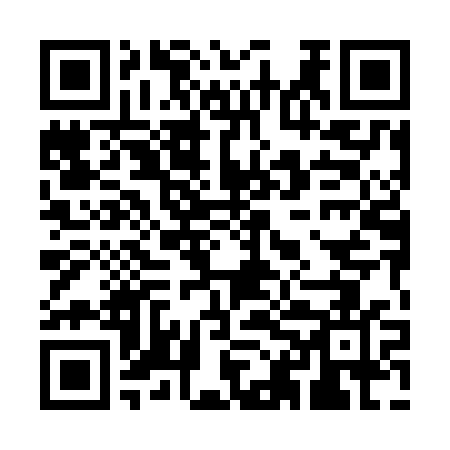 Prayer times for Bad Soden am Taunus, GermanyWed 1 May 2024 - Fri 31 May 2024High Latitude Method: Angle Based RulePrayer Calculation Method: Muslim World LeagueAsar Calculation Method: ShafiPrayer times provided by https://www.salahtimes.comDateDayFajrSunriseDhuhrAsrMaghribIsha1Wed3:416:011:235:258:4610:572Thu3:375:591:235:258:4710:593Fri3:345:581:235:268:4911:024Sat3:315:561:235:278:5011:055Sun3:285:541:235:278:5211:086Mon3:245:531:235:288:5311:117Tue3:215:511:235:288:5511:138Wed3:185:491:225:298:5611:169Thu3:155:481:225:298:5811:1910Fri3:115:461:225:308:5911:2211Sat3:085:451:225:319:0111:2512Sun3:075:431:225:319:0211:2813Mon3:065:421:225:329:0411:3014Tue3:065:401:225:329:0511:3115Wed3:055:391:225:339:0611:3216Thu3:055:381:225:339:0811:3217Fri3:045:361:225:349:0911:3318Sat3:045:351:225:349:1111:3419Sun3:035:341:235:359:1211:3420Mon3:035:321:235:359:1311:3521Tue3:025:311:235:369:1511:3522Wed3:025:301:235:369:1611:3623Thu3:015:291:235:379:1711:3724Fri3:015:281:235:379:1811:3725Sat3:015:271:235:389:2011:3826Sun3:005:261:235:389:2111:3827Mon3:005:251:235:399:2211:3928Tue3:005:241:235:399:2311:3929Wed3:005:231:235:409:2411:4030Thu2:595:221:245:409:2511:4031Fri2:595:221:245:419:2611:41